VARAŽDINSKA ŽUPANIJAOPĆINA VELIKI BUKOVEC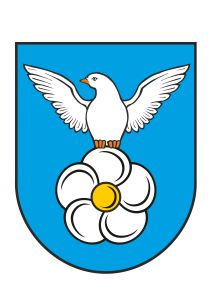 OBRAZLOŽENJEPRORAČUNA OPĆINE VELIKI BUKOVEC ZA 2024. GODINUOBRAZLOŽENJE PRORAČUNA OPĆINE VELIKI BUKOVEC ZA 2024. GODINU UVODTemeljem članka 42. stavka 1.  Zakona o proračunu (NN broj 144/21), predstavničko tijelo JLP(R)S  obvezno je na prijedlog izvršnog tijela do kraja tekuće godine donijeti proračun za iduću proračunsku godinu i projekcije proračuna za slijedeće dvije proračunske godine. Uz proračun se donosi  i Odluka o izvršavanju proračuna.Sukladno Zakonu o proračunu, a na temelju Smjernica, Ministarstvo financija je sastavilo Upute za izradu proračuna jedinica lokalne i područne (regionalne) samouprave za razdoblje 2024. - 2026. (dalje u tekstu: Upute) te je sukladno njima sastavljen proračun. Proračun za 2024. godinu donosi se na razini skupine ekonomske klasifikacije (druga razina računskog plana) isto kao i projekcije za 2025. i 2026. godinu.Obrazloženje postaje sastavni dio proračuna sukladno članku 31. novog Zakona o proračunu.Obrazloženje općeg dijela proračuna JLP(R) samouprave sukladno odredbama novog Zakona o proračunu sadrži obrazloženje prihoda i rashoda, primitaka i izdataka proračuna JLP(R) samouprave, obrazloženje prenesenog manjka, odnosno viška proračuna JLP(R) samouprave. Račun prihoda i rashoda proračuna sastoji se od prihoda i rashoda iskazanih prema izvorima financiranja i ekonomskoj klasifikaciji te rashoda iskazanih prema funkcijskoj klasifikaciji. U Računu financiranja iskazuju se primici od financijske imovine i zaduživanja te izdaci za financijsku imovinu i otplatu instrumenata zaduživanja prema izvorima financiranja i ekonomskoj klasifikaciji. Posebni dio Proračuna sastoji se od plana rashoda i izdataka iskazanih po organizacijskoj klasifikaciji, izvorima financiranja i ekonomskoj klasifikaciji, raspoređenih u programe koji se sastoje od aktivnosti i projekata.Sredstva proračuna koriste se za financiranje rashoda, funkcija i programa u visini utvrđenoj proračunom.PRORAČUN ZA 2024. GODINU OPĆI DIOPRIHODI I PRIMICI PRORAČUNA u 2024. godini planirani su u iznosu 964.203,00 eura.PRIHODI POSLOVANJA (skupina 6)Prihodi  poslovanja u 2024. godini planirani su u iznosu od 962.203,00 eura.Prihodi poslovanja uključuju: prihodi od porezapomoći iz inozemstva i od subjekata unutar općeg proračunaprihodi od imovineprihodi od upravnih i administrativnih pristojbi, pristojbi po posebnim propisima i naknadaprihodi od kazna, upravne mjere i ostali prihodiPRIHODI OD POREZA (61)Prihodi od poreza u 2024. godini planirani su u iznosu od 492.458,00 eura.Prihodi od pojedine vrste poreza planirani su na temelju trenutno važeće zakonske regulative, analize ostvarenja u prethodnim godinama, te samih smjernica Ministarstva financija.POMOĆI IZ INOZEMSTVA I OD SUBJEKATA UNUTAR OPĆEG PRORAČUNA (63)Prihodi od pomoći iz inozemstva i od subjekata unutar općeg proračuna planirani su u iznosu 253.446,00 eura.Tekuća pomoć iz državnog proračuna – fiskalno izravnanje JLP(R)S  planirana je u iznosu 179.246,00 eura i pomoć za funkcionalno spajanje u iznosu 1.500,00 eura.Kapitalne pomoći iz državnog proračuna planirane su u iznosu 26.000,00 eura.U 2024. godini planirani su prihodi od pomoći temeljem prijenosa EU sredstva  u iznosu od 46.700,00 eura.PRIHODI OD IMOVINE (64)Prihodi od imovine planirani su u iznosu od 151.599,00 eura. Ova vrsta prihoda uključuje prihode od financijske i nefinancijske imovine. Prihodi od financijske imovine odnose se na prihode od  kamata na depozite po viđenju i iznose 149,00 eura te ostalih prihoda od financijske imovine u iznosu 150,00 eura.Prihodi od nefinancijske imovine iznose 151.300,00 eura a odnose se na prihode od: naknada za koncesije, prihode od zakupa poljoprivrednog zemljišta, ostale prihode od zakupa i iznajmljivanja imovine, naknada za korištenje naftne luke, naftovoda i eksploataciju mineralnih sirovina, naknada za korištenje prostora elektrana i ostalih naknada za korištenje nefinancijske imovine (s osnove naknade za pravo puta za elektroničku komunikacijsku infrastrukturu) i  naknada za zadržavanje nezakonito izgrađene zgrade.PRIHODI OD UPRAVNIH I  ADMINISTRATIVNIH PRISTOJBI, PRISTOJBI PO POSEBNIM PROPISIMA I NAKNADAMA (65)Ova grupa prihoda sastoji se od upravnih i administrativnih  pristojbi, prihoda po posebnim propisima i komunalnog doprinosa i naknada. U 2024. godinu planirani su u iznosu od 63.900,00 eura.Prihodi od upravnih i administrativnih pristojbi u 2024. godini planirani su u iznosu 500,00 eura a  odnose se na ostale pristojbe i naknade za posebne namjene.Prihodi po posebnim propisima planirani su u iznosu 3.400,00 eura a odnose se na  prihode vodnog doprinosa i doprinosa za šume.Prihodi od komunalnog doprinosa iznose 20.000,00 eura a komunalne naknade 40.000,00 eura.KAZNE, UPRAVNE MJERE I OSTALI PRIHODI (68)U okviru ove skupine planiraju se prihodi od naplate komunalnih prekršaja naplaćenih za komunalne prekršaje na području općine u iznosu od 800,00 eura.PRIHODI OD PRODAJE NEFINANCIJSKE IMOVINE (skupina 7)Ova grupa prihoda planira se u iznosu 2.000,00 eura, a odnosi se na prihod koji će se ostvariti prodajom zemljišta.PRIMICI OD FINANCIJSKE IMOVINE I ZADUŽIVANJA (8)Općina Veliki Bukovec u 2024. godini ne planira kreditno zaduživanje.RASPOLOŽIVA SREDSTVA IZ PRETHODNIH GODINAOpćina Veliki Bukovec u proračunu za 2024. godinu planira i prijenos viška prihoda u iznosu od 20.000,00 eura. Plan je donesen procjenom poslovanja tekuće 2023. godine.Sredstva će se u 2024. godini koristiti za realizaciju projekata i aktivnosti iz Proračuna za 2024. godinu.RASHODI I IZDACI PRORAČUNA u 2024. godiniRashodi se u općem dijelu proračuna navode zbirno a detaljno su razrađeni u posebnom dijelu proračuna.Sveukupni rashodi i izdaci za 2024. godinu iskazani su u iznosu 984.203,00 eura.Rashodi su razvrstani na tri osnovne grupe:Rashodi poslovanja;Rashodi za nabavu nefinancijske imovine;Izdatke za financijsku imovinu i otplate zajmova.RASHODI POSLOVANJA (3)Rashodi poslovanja za 2024. godinu planirani su u iznosu 808.391,00 eura. Odnose se na: Rashodi za zaposleneMaterijalni rashodi Financijski rashodiSubvencijePomoći dane u inozemstvo i unutar općeg proračunaNaknade građanima i kućanstvima na temelju osiguranja i druge naknade Ostali rashodiRASHODI ZA ZAPOSLENE (31)Općina u 2024. godini planira ostvariti rashode za zaposlene u iznosu od 133.200,00 eura.Rashodi za zaposlene odnose se na plaće i doprinose na plaće te ostale rashode za zaposlene vezane uz materijalna prava zaposlenih u Općini.MATERIJALNI RASHODI (32)Materijalni rashodi u 2024. godini planirani su u iznosu od 451.800,00 eura, a isti podrazumijevaju:naknade troškova zaposlenima, rashode za materijal i energiju, rashode za usluge te ostale nespomenute rashode poslovanja.FINANCIJSKI RASHODI (34)Financijski rashodi planiraju se u 2024. godini ostvariti u iznosu od 3.553,00 eura. SUBVENCIJE (35)Općina u 2024. godini planira subvencije u iznosu od 8.000,00 eura, a odnose se na  subvencije poljoprivrednicima i obrtnicima.POMOĆI DANE U INOZEMSTVO I UNUTAR OPĆEG PRORAČUNA (36)Pomoći u 2024. godini planiraju se u iznosu od 54.500,00 eura, a odnose se na pomoći proračunskim korisnicima drugih proračuna (za sufinanciranje rada dječjeg vrtića „Krijesnica“).NAKNADE GRAĐANIMA I KUĆANSTVIMA NA TEMELJU OSIGURANJA I DRUGE NAKNADE (37)Naknade  se planiraju u iznosu 43.500,00 eura a odnose se na ostale naknade građanima i kućanstvima iz proračuna (naknade građanima i kućanstvima u novcu u iznosu 17.800,00 eura, naknade građanima i kućanstvima u naravi u iznosu 25.700,00 eura).OSTALI RASHODI (38)Ostali rashodi planiraju se u iznosu 113.838,00 eura.Odnose se na tekuće donacije u iznosu 96.838,00 eura, kapitalne donacije u iznosu 16.000,00 eura i kazne, penali i naknade šteta u iznosu 1.000,00 eura.RASHODI ZA NABAVU NEFINANCIJSKE IMOVINE (4)Rashodi za nabavu nefinancijske imovine planirani su u iznosu 136.300,00 eura.Odnose se na rashode za nabavu proizvedene dugotrajne imovine za građevinske objekte u iznosu 105.000,00 eura, rashode za postrojenja i opreme u iznosu 24.300,00 eura i nematerijalne proizvedene imovine u iznosu 7.000,00 eura.IZDACI ZA FINANCIJSKU IMOVINU I OTPLATE ZAJMOVA (5)Izdaci za otplatu glavnice primljenih kredita i zajmova planirani su u iznosu 39.512,00 eura.Odnose se na otplatu glavnice primljenog kredita za rekonstrukciju zgrade O.Š. V. Bukovec. POSEBNI DIO OPĆINSKO VIJEĆE I  NAČELNIK JEDINSTVENI UPRAVNI ODJELProgram 1001 Javna uprava i administracija Planirana sredstva 2024. eura 161.260,00Program 1003 Potpora poljoprivrediPlanirana sredstva 2024. eura 3.500,00Program 1004 Jačanje gospodarstva Planirana sredstva 2024. eura 5.000,00Program 1005 Zaštita okolišaPlanirana sredstva 2024. eura 92.200,00Program 1006 Razvoj i upravljanje sustava vodoopskrbe, odvodnje i zaštite vodaPlanirana sredstva 2024. eura 2.000,00Program 1007 Predškolski odgojPlanirana sredstva 2024. eura 70.500,00Program 1008 Osnovno i srednje školsko obrazovanjePlanirana sredstva 2024. eura 20.450,00Program 1009 Visoko obrazovanjePlanirana sredstva 2024. eura 2.700,00Program 1010 Upravljanje imovinomPlanirana sredstva 2024. eura 148.000,00Program 1011 Organiziranje i provođenje zaštite i spašavanjaPlanirana sredstva 2024. eura 33.600,00Program 1012 Razvoj sporta i rekreacijePlanirana sredstva 2024. eura 33.400,00Program 1013 – Razvoj civilnog društvaPlanirana sredstva 2024. eura 33.888,00Program 1014 Razvoj i sigurnost prometaPlanirana sredstva 2024. eura 74.000,00Program 1015 Prostorno uređenje i unapređenje stanovanjaPlanirana sredstva 2024. eura 72.500,00Program 1016 Promicanje kulturePlanirana sredstva 2024. eura 4.200,00Program 1017 Socijalna skrb i mjere demografske obnovePlanirana sredstva 2024. eura 14.100,00PROJEKCIJE PRORAČUNA ZA 2024. i 2025. GODINUSastavni dio Proračuna za 2024. godinu su i projekcije za 2025. i 2026. godinu.  Projekcije kao i Proračun donose se na razini skupine (2. razina računskog plana). Projekcija za 2025. godinuUkupni prihodi/primici planirani su  u iznosu od 959.500,00 eura, sveukupni prihodi i primici s viškom prihoda koji će se rasporediti u iznosu 964.500,00 eura te rashodi/izdaci u iznosu 964.500,00 eura.	Projekcija za 2026. godinu  Ukupni prihodi i primici planirani su u iznosu  963.000,00 eura, sveukupni prihodi i primici s viškom prihoda koji će se rasporediti u iznosu od 968.000,00 eura te rashodi/izdaci u iznosu 968.000,00  eura. KLASA: 400-08/23-01/02                                                      PREDSJEDNICA OPĆINSKOG VIJEĆAURBROJ: 2186-28-01-23-6                                                               Jasenka Zdelar, dipl. iur., v.r.Veliki Bukovec, 11.12.2023. g.Program 1001 Javna uprava i administracijaPlanirana sredstva 2024. eura 129.505,00Program 1001 Javna uprava i administracijaPlanirana sredstva 2024. eura 129.505,00A100101 Rad predstavničkih i izvršnih tijelaA100101 Rad predstavničkih i izvršnih tijela107.705,0031Rashodi za zaposlene                                                                                 29.400,0032Materijalni rashodi36.900,0034Financijski rashodi1.893,0054Izdaci za otplatu glavnice primljenih kredita i zajmova39.512,00Ciljevi aktivnostiOmogućavanje redovnog rada općinskog vijeća, općinskog načelnika i radnih tijela, otplata glavnice kreditaOmogućavanje redovnog rada općinskog vijeća, općinskog načelnika i radnih tijela, otplata glavnice kreditaPokazatelji uspješnostiPostotak izvršenosti planiranih sredstavaPostotak izvršenosti planiranih sredstavaA100102 Promidžba i informiranje građanaA100102 Promidžba i informiranje građana20.500,0032Materijalni  rashodi                                                                                      20.500,00Ciljevi aktivnostiOsiguravanje uvjeta za transparentan rad i dostupnost svih informacijaOsiguravanje uvjeta za transparentan rad i dostupnost svih informacijaPokazatelji uspješnostiBroj objavljenih vijesti, broj gostovanja u elektronskim medijimaBroj objavljenih vijesti, broj gostovanja u elektronskim medijimaA100103 Financiranje rada političkih stranakaA100103 Financiranje rada političkih stranaka1.300,0038Materijalni  rashodi                                                                                      1.300,00Ciljevi aktivnostiPotpora i promicanje političkog djelovanjaPotpora i promicanje političkog djelovanjaPokazatelji uspješnostiRedovite političke aktivnostiRedovite političke aktivnosti A100104 Redovan rad jedinstvenog upravnog odjela A100104 Redovan rad jedinstvenog upravnog odjela161.260,0031Rashodi za zaposlene103.800,0032Materijalni rashodi54.700,0034Financijski rashodi1.660,0037Naknade građanima i kućanstvima na temelju osiguranja i  druge naknade100,0038Ostali rashodi1.000,00Ciljevi aktivnostiUčinkovito funkcioniranje JUO -a, transparentan rad te ažurno i kvalitetno vođenje svih zadatakaUčinkovito funkcioniranje JUO -a, transparentan rad te ažurno i kvalitetno vođenje svih zadatakaPokazatelji uspješnostiRedovan rad i izvršavanje planiranih radnih zadatakaRedovan rad i izvršavanje planiranih radnih zadatakaProgram 1002 Održavanje komunalne infrastrukturePlanirana sredstva 2024. eura 83.400,00Program 1002 Održavanje komunalne infrastrukturePlanirana sredstva 2024. eura 83.400,00A100201 Održavanje staza te prostora i zgrade za obavljanje ispraćaja i sahrane pokojnikaA100201 Održavanje staza te prostora i zgrade za obavljanje ispraćaja i sahrane pokojnika2.000,0032Materijalni rashodi                                                                                 2.000,00Ciljevi aktivnostiStvaranje uvjeta za primjereno kretanje na groblju i tekućim održavanjem održati funkcionalnost objektaStvaranje uvjeta za primjereno kretanje na groblju i tekućim održavanjem održati funkcionalnost objektaPokazatelji uspješnostiPostignuta uređenost staza i podizanje komunalnog standarda Postignuta uređenost staza i podizanje komunalnog standarda A100202 Održavanje javne rasvjeteA100202 Održavanje javne rasvjete6.500,0032Materijalni rashodi                                                                                 6.500,00Ciljevi aktivnostiRedovito održavanje sustava javne rasvjete te povećanje prometne sigurnostiRedovito održavanje sustava javne rasvjete te povećanje prometne sigurnostiPokazatelji uspješnostiBroj popravljenih rasvjetnih tijelaBroj popravljenih rasvjetnih tijelaA100203 Održavanje nerazvrstanih cestaA100203 Održavanje nerazvrstanih cesta52.900,0032Materijalni rashodi                                                                                 52.900,00Ciljevi aktivnostiTekućim održavanjem cesta održati njihovu funkcionalnost radi veće sigurnosti u prometuTekućim održavanjem cesta održati njihovu funkcionalnost radi veće sigurnosti u prometuPokazatelji uspješnostiPostignuta dobra uređenost cesta Postignuta dobra uređenost cesta A100204 Održavanje čistoće javnih površinaA100204 Održavanje čistoće javnih površina12.500,0032Materijalni rashodi                                                                                 12.500,00Ciljevi aktivnostiRedovito održavanje čistoće javnih površinaRedovito održavanje čistoće javnih površinaPokazatelji uspješnostiPostignuta dobra uređenost javnih površinaPostignuta dobra uređenost javnih površinaA100205 Održavanje igrališta, igrališta za djecu i opremeA100205 Održavanje igrališta, igrališta za djecu i opreme6.500,0032Materijalni rashodi                                                                                 6.500,00Ciljevi aktivnostiTekućim održavanjem održati funkcionalnost igralištaTekućim održavanjem održati funkcionalnost igralištaPokazatelji uspješnostiPostignuta dobra uređenost igrališta i njihova funkcionalnostPostignuta dobra uređenost igrališta i njihova funkcionalnostA100206 Održavanje javnih zelenih površina i radovi na uređenju općineA100206 Održavanje javnih zelenih površina i radovi na uređenju općine3.000,0032Materijalni rashodi                                                                                 3.000,00Ciljevi aktivnostiRedovito održavanje javnih  zelenih površinaRedovito održavanje javnih  zelenih površinaPokazatelji uspješnostiPostignuta dobra uređenost javnih zelenih površinaPostignuta dobra uređenost javnih zelenih površina A100301 Subvencije poljoprivrednicima A100301 Subvencije poljoprivrednicima3.000,0035Subvencije3.000,00Ciljevi aktivnostiOsiguranje sufinanciranja umjetne oplodnje svinja i govedaOsiguranje sufinanciranja umjetne oplodnje svinja i govedaPokazatelji uspješnostiBroj korisnika subvencijeBroj korisnika subvencijeA100302 Održavanje poljoprivrednih površinaA100302 Održavanje poljoprivrednih površina500,0032Materijalni rashodi                                                                                 500,00Ciljevi aktivnostiRedovito održavati poljoprivredne površineRedovito održavati poljoprivredne površinePokazatelji uspješnostiPostignuta uređenost poljoprivrednih površinaPostignuta uređenost poljoprivrednih površinaA100401 Potpore u obrtničkom i poduzetničkom sektoruA100401 Potpore u obrtničkom i poduzetničkom sektoru5.000,0035Subvencije                                                                                 5.000,00Ciljevi aktivnostiJačanje konkurentnog poduzetništva kroz poticanje novih ulaganja te povećanje zapošljavanja lokalnog stanovništvaJačanje konkurentnog poduzetništva kroz poticanje novih ulaganja te povećanje zapošljavanja lokalnog stanovništvaPokazatelji uspješnostiBroj isplaćenih subvencijaBroj isplaćenih subvencijaA100501 Odvoz i zbrinjavanje otpadaA100501 Odvoz i zbrinjavanje otpada74.100,0032Materijalni rashodi                                                                                 74.100,00Ciljevi aktivnostiSprječavanje odbacivanja otpada u okoliš i zbrinjavanje opasnog otpadaSprječavanje odbacivanja otpada u okoliš i zbrinjavanje opasnog otpadaPokazatelji uspješnostiPovršina zaštićenih dijelova prirodePovršina zaštićenih dijelova prirodeA100502 Veterinarsko - higijeničarski posloviA100502 Veterinarsko - higijeničarski poslovi1.600,0032Materijalni rashodi                                                                                 1.600,00Ciljevi aktivnostiObavljanje higijeničarske službe, veterinarske uslugeObavljanje higijeničarske službe, veterinarske uslugePokazatelji uspješnostiSprječavanje širenja zaraze od uginulih lešina životinja, sakupljanje napuštenih životinja te njihovo zbrinjavanjeSprječavanje širenja zaraze od uginulih lešina životinja, sakupljanje napuštenih životinja te njihovo zbrinjavanjeA100503 Razvoj i sustav zbrinjavanja otpadaA100503 Razvoj i sustav zbrinjavanja otpada10.000,0032Materijalni rashodi10.000,00Ciljevi aktivnostiSufinanciranje provođenja izobrazno-informativnih aktivnosti o gospodarenju otpadomSufinanciranje provođenja izobrazno-informativnih aktivnosti o gospodarenju otpadomPokazatelji uspješnostiUspješnost organizacije u ostvarivanju njezinih općih i pojedinačnih ciljeva zaštite okolišaUspješnost organizacije u ostvarivanju njezinih općih i pojedinačnih ciljeva zaštite okolišaA100504 Provođenje DDD mjeraA100504 Provođenje DDD mjera5.000,0032Materijalni rashodi                                                                                 5.000,00Ciljevi aktivnostiProvođenje DDD mjera s ciljem uništavanja štetočinaProvođenje DDD mjera s ciljem uništavanja štetočinaPokazatelji uspješnostiOčuvanje okolišaOčuvanje okolišaT100501 Zaštita životinjaT100501 Zaštita životinja1.500,0032Materijalni rashodi                                                                                 1.500,00Ciljevi aktivnostiOdgovarajuća primjena mjera zaštite životinjaOdgovarajuća primjena mjera zaštite životinjaPokazatelji uspješnostiBroj zbrinutih napuštenih pasaBroj zbrinutih napuštenih pasaA100601 Održavanje kanala za odvodnju oborinskih vodaA100601 Održavanje kanala za odvodnju oborinskih voda2.000,0032Materijalni rashodi                                                                                 2.000,00Ciljevi aktivnostiOsigurati adekvatno zbrinjavanje otpadnih vodaOsigurati adekvatno zbrinjavanje otpadnih vodaPokazatelji uspješnostiOčuvanje okolišaOčuvanje okolišaA100701 Redovan rad i održavanje infrastrukture – za dječji vrtić Krijesnica – Podružnica Veliki BukovecA100701 Redovan rad i održavanje infrastrukture – za dječji vrtić Krijesnica – Podružnica Veliki Bukovec58.500,0032Materijalni rashodi                                                                                 7.000,0036Pomoći50.000,0042Rashodi za nabavu proizvedene dugotrajne imovine1.500,00Ciljevi aktivnostiPoticanje pozitivnog prirasta stanovništva na području Općine Veliki Bukovec, povećanje standarda odgoja i obrazovanja djece te omogućavanje korisnicima ekonomsku prihvatljivost korištenja usluge ustanove – vrtića putem sufinanciranja dijela troškovaPoticanje pozitivnog prirasta stanovništva na području Općine Veliki Bukovec, povećanje standarda odgoja i obrazovanja djece te omogućavanje korisnicima ekonomsku prihvatljivost korištenja usluge ustanove – vrtića putem sufinanciranja dijela troškovaPokazatelji uspješnostiZadržavanje mladih obitelji na području Općine i olakšavanje života mladih obitelji na području Općine Zadržavanje mladih obitelji na području Općine i olakšavanje života mladih obitelji na području Općine A100702 Sufinanciranje dječjih vrtićaA100702 Sufinanciranje dječjih vrtića12.000,0037Naknade građanima i kućanstvima na temelju osiguranja i druge naknade12.000,00Ciljevi aktivnostiSmanjenje roditeljskog udjela u ekonomskoj cijeni dječjeg vrtićaSmanjenje roditeljskog udjela u ekonomskoj cijeni dječjeg vrtićaPokazatelji uspješnostiZadržavanje mladih obitelji na području Općine i olakšavanje života mladih obitelji na području Općine Zadržavanje mladih obitelji na području Općine i olakšavanje života mladih obitelji na području Općine A100801 Financiranje prijevoza učenikaA100801 Financiranje prijevoza učenika4.000,0037Naknade građanima i kućanstvima na temelju osiguranja i druge naknade4.000,00Ciljevi aktivnostiFinanciranje prijevoza učenika Osnovne škole Veliki Bukovec s područja   Općine Veliki BukovecFinanciranje prijevoza učenika Osnovne škole Veliki Bukovec s područja   Općine Veliki BukovecPokazatelji uspješnostiOsigurani prijevoz za sve učenike Osigurani prijevoz za sve učenike A100803 Financiranje radnih bilježnica za učenike O.Š. Veliki Bukovec s područja Općine Veliki BukovecA100803 Financiranje radnih bilježnica za učenike O.Š. Veliki Bukovec s područja Općine Veliki Bukovec5.200,0037Naknade građanima i kućanstvima na temelju osiguranja i druge naknade5.200,00Ciljevi aktivnostiFinanciranje radnih bilježnica za sve učenike s područja Općine Veliki BukovecFinanciranje radnih bilježnica za sve učenike s područja Općine Veliki BukovecPokazatelji uspješnostiRoditeljima je olakšano školovanje djece, a djeci pruženi bolji uvjeti za rad i razvoj te obrazovanjeRoditeljima je olakšano školovanje djece, a djeci pruženi bolji uvjeti za rad i razvoj te obrazovanjeA100804 Nagrađivanje učenika i njihovih mentoraA100804 Nagrađivanje učenika i njihovih mentora1.350,0038Ostali rashodi1.350,00Ciljevi aktivnostiPoticanje dodatnih oblika obrazovanjaPoticanje dodatnih oblika obrazovanjaPokazatelji uspješnostiBroj nagrađivanih učenika i njihovih mentoraBroj nagrađivanih učenika i njihovih mentoraA100805 Sufinanciranje ostalih školskih aktivnostiA100805 Sufinanciranje ostalih školskih aktivnosti1.400,0037Naknade građanima i kućanstvima na temelju osiguranja i druge naknade1.400,00Ciljevi aktivnostiPoticanje dodatnih oblika školskih aktivnostiPoticanje dodatnih oblika školskih aktivnostiPokazatelji uspješnostiBroj izvannastavnih aktivnostiBroj izvannastavnih aktivnostiA100808 Sufinanciranje programa produženog boravkaA100808 Sufinanciranje programa produženog boravka4.500,0036Pomoći dana u inozemstvo i unutar općeg proračuna4.500,00Ciljevi aktivnostiPutem sufinanciranja osigurati realizaciju kvalitetnog i modernog sistema odgoja i obrazovanja u osnovnom obrazovanjuPutem sufinanciranja osigurati realizaciju kvalitetnog i modernog sistema odgoja i obrazovanja u osnovnom obrazovanjuPokazatelji uspješnostiPoboljšanje kvalitete osnovnoškolskog obrazovanjaPoboljšanje kvalitete osnovnoškolskog obrazovanjaT100801 Stipendije učenika srednjih školaT100801 Stipendije učenika srednjih škola4.000,0037Naknade građanima i kućanstvima na temelju osiguranja i druge naknade4.000,00Ciljevi aktivnostiPoticanje na odabir deficitarnih zanimanja sukladno potrebama na tržištu radaPoticanje na odabir deficitarnih zanimanja sukladno potrebama na tržištu radaPokazatelji uspješnostiBroj dodijeljenih stipendija Broj dodijeljenih stipendija T100901 Novčane naknade studentimaT100901 Novčane naknade studentima2.700,0037Naknade građanima i kućanstvima na temelju osiguranja i druge naknade2.700,00Ciljevi aktivnostiNaknade u svrhu poticanja mladih na obrazovanjeNaknade u svrhu poticanja mladih na obrazovanjePokazatelji uspješnostiBroj visoko obrazovanih mještanaBroj visoko obrazovanih mještanaA101001 Održavanje i uređenje građevinskih objekataA101001 Održavanje i uređenje građevinskih objekata100.000,0032Materijalni rashodi100.000,00Ciljevi aktivnostiUredno održavani objektiUredno održavani objektiPokazatelji uspješnostiStvaranje boljih uvjeta za korištenjeStvaranje boljih uvjeta za korištenjeA101002 Podmirenje troškova energenataA101002 Podmirenje troškova energenata25.000,0032Materijalni rashodi25.000,00Ciljevi aktivnostiRedovno podmirenje troškova energenataRedovno podmirenje troškova energenataPokazatelji uspješnostiNeometan rad i normalno funkcioniranje službeNeometan rad i normalno funkcioniranje službeA101003 Opremanje poslovnih prostora u vlasništvu općineA101003 Opremanje poslovnih prostora u vlasništvu općine12.000,0042Rashodi za nabavu proizvedene dugotrajne imovine12.000,00Ciljevi aktivnostiNabava imovine potrebne za rad službeNabava imovine potrebne za rad službePokazatelji uspješnostiModernizacija i poboljšanje opremljenostiModernizacija i poboljšanje opremljenostiA101004 Održavanje postrojenja i opremeA101004 Održavanje postrojenja i opreme2.500,0032Materijalni rashodi2.500,00Ciljevi aktivnostiRedovno održavanje postrojenja i opreme koja se koristi za redovan radRedovno održavanje postrojenja i opreme koja se koristi za redovan radPokazatelji uspješnostiSiguran i neometan rad službeSiguran i neometan rad službeA101005 Nabava strojevaA101005 Nabava strojeva8.500,0042Rashodi za nabavu nefinancijske imovine8.500,00Ciljevi aktivnostiNabava strojeva za brži rad i lakše obavljanje radnih zadatakaNabava strojeva za brži rad i lakše obavljanje radnih zadatakaPokazatelji uspješnostiPoboljšanje kvalitete radaPoboljšanje kvalitete radaA101101 Vatrogasna zajednica Općine Veliki BukovecA101101 Vatrogasna zajednica Općine Veliki Bukovec31.800,0038Ostali rashodi31.800,00Ciljevi aktivnostiOpćina sufinancira rad VZO Veliki Bukovec. Sredstvima koja se isplaćuju sudjeluje se u provedbi preventivnih mjera zaštite od požara, gašenju požara i spašavanju ljudi i imovine ugrožene požarom.Općina sufinancira rad VZO Veliki Bukovec. Sredstvima koja se isplaćuju sudjeluje se u provedbi preventivnih mjera zaštite od požara, gašenju požara i spašavanju ljudi i imovine ugrožene požarom.Pokazatelji uspješnostiStvoreni uvjeti za učinkovitu vatrogasnu zaštituStvoreni uvjeti za učinkovitu vatrogasnu zaštituA101102 Hrvatska gorska služba spašavanjaA101102 Hrvatska gorska služba spašavanja500,0038Ostali rashodi500,00Ciljevi aktivnostiOpćina sufinancira rad HGSS-a. Cilj HGSS-a je pružanje pomoći u izvanrednim okolnostima a u svrhu očuvanja ljudskog života, zdravlja i imovine.Općina sufinancira rad HGSS-a. Cilj HGSS-a je pružanje pomoći u izvanrednim okolnostima a u svrhu očuvanja ljudskog života, zdravlja i imovine.Pokazatelji uspješnostiRedovan rad službe i suradnja u izvanrednim okolnostimaRedovan rad službe i suradnja u izvanrednim okolnostimaA101103 Civilna zaštitaA101103 Civilna zaštita1.300,0042Rashodi za nabavu proizvedene dugotrajne imovine1.300,00Ciljevi aktivnostiProvođenjem civilne zaštite postići sigurnost mještana Općine Veliki BukovecProvođenjem civilne zaštite postići sigurnost mještana Općine Veliki BukovecPokazatelji uspješnostiZadovoljavajuća opremljenostZadovoljavajuća opremljenostA101201 Redovan rad sportskih udrugaA101201 Redovan rad sportskih udruga8.000,0038Ostali rashodi8.000,00Ciljevi aktivnostiPoticanje rada sportskih udrugaPoticanje rada sportskih udrugaPokazatelji uspješnostiPoboljšani uvjeti za bavljenje sportomPoboljšani uvjeti za bavljenje sportomA101202 Financiranje programa, projekata i manifestacija sportskih udrugaA101202 Financiranje programa, projekata i manifestacija sportskih udruga22.000,0038Ostali rashodi22.000,00Ciljevi aktivnostiPoticanje rada sportskih udrugaPoticanje rada sportskih udrugaPokazatelji uspješnostiPoboljšani uvjeti za bavljenje sportomPoboljšani uvjeti za bavljenje sportomA101203 Ostale potrebe u sportuA101203 Ostale potrebe u sportu3.400,0032Materijalni rashodi1.400,0038Ostali rashodi2.000,00Ciljevi aktivnostiPoticanje rada sportskih udrugaPoticanje rada sportskih udrugaPokazatelji uspješnostiPoboljšani uvjeti za bavljenje sportomPoboljšani uvjeti za bavljenje sportomA101301 Rad organizacija civilnog društvaA101301 Rad organizacija civilnog društva6.000,0038Ostali rashodi6.000,00Ciljevi aktivnostiPoticanje rada organizacija civilnog društvaPoticanje rada organizacija civilnog društvaPokazatelji uspješnostiRedovan rad i djelovanje udrugaRedovan rad i djelovanje udrugaA101302 Tekuće donacije udrugamaA101302 Tekuće donacije udrugama16.000,0038Ostali rashodi16.000,00Ciljevi aktivnostiPoticanje rada udrugaPoticanje rada udrugaPokazatelji uspješnostiRedovan rad i djelovanje udrugaRedovan rad i djelovanje udrugaA101303 Rad zdravstvenih neprofitnih organizacija – za obavljanje djelatnosti G.D.C.K. LudbregA101303 Rad zdravstvenih neprofitnih organizacija – za obavljanje djelatnosti G.D.C.K. Ludbreg5.388,0038Ostali rashodi5.388,00Ciljevi aktivnostiHumanitarni ciljevi i programi od opće koristiHumanitarni ciljevi i programi od opće koristiPokazatelji uspješnostiPoboljšanje kvalitete života mještanaPoboljšanje kvalitete života mještanaA101304 Tuzemne članarineA101304 Tuzemne članarine4.000,0032Materijalni rashodi4.000,00Ciljevi aktivnostiPoticanje mladih na bavljenje sportomPoticanje mladih na bavljenje sportomPokazatelji uspješnostiRedovan rad i aktivno djelovanje udrugeRedovan rad i aktivno djelovanje udrugeA101305 Rad humanitarnih organizacijaA101305 Rad humanitarnih organizacija500,0038Ostali rashodi500,00Ciljevi aktivnostiPoticanje na humanitarni radPoticanje na humanitarni radPokazatelji uspješnostiRedovan rad i djelovanje humanitarnih udrugaRedovan rad i djelovanje humanitarnih udrugaA101307 Tekuće donacije vjerskim organizacijamaA101307 Tekuće donacije vjerskim organizacijama2.000,0038Ostali rashodi2.000,00Ciljevi aktivnostiOpremanje prostoraOpremanje prostoraPokazatelji uspješnostiStvaranje boljih uvjeta za korištenje prostoraStvaranje boljih uvjeta za korištenje prostoraT101402 Izgradnja spoja ceste – Dravska ulica i Prvomajska ulica u Velikom BukovcuT101402 Izgradnja spoja ceste – Dravska ulica i Prvomajska ulica u Velikom Bukovcu74.000,0032Materijalni rashodi4.000,0042Rashodi za nabavu proizvedene dugotrajne imovine70.000,00Ciljevi aktivnostiRekonstrukcija u cilju sanacije opasnih mjesta u cestovnom prometuRekonstrukcija u cilju sanacije opasnih mjesta u cestovnom prometuPokazatelji uspješnostiSigurnost u prometuSigurnost u prometuA101501 Izrada prostorno – planskih dokumenataA101501 Izrada prostorno – planskih dokumenata4.000,0042Rashodi za nabavu proizvedene dugotrajne imovine4.000,00Ciljevi aktivnostiProstorno uređenje sukladno potrebama mještana i prilagodba novonastalim okolnostima u cilju razvitka općineProstorno uređenje sukladno potrebama mještana i prilagodba novonastalim okolnostima u cilju razvitka općinePokazatelji uspješnostiPravovremene izrade prostorno-planske dokumentacijePravovremene izrade prostorno-planske dokumentacijeAktivnost K101503 Javna rasvjetaAktivnost K101503 Javna rasvjeta37.000,0032Materijalni rashodi2.000,0042Rashodi za nabavu proizvedene dugotrajne imovine35.000,00Ciljevi aktivnostiRazvijena komunalna infrastrukturaRazvijena komunalna infrastrukturaPokazatelji uspješnostiVeća površina izgrađene javne rasvjeteVeća površina izgrađene javne rasvjeteT101501 Geodetski elaborat nerazvrstanih cestaT101501 Geodetski elaborat nerazvrstanih cesta1.500,0032Materijalni rashodi1.500,00Ciljevi aktivnostiEvidentiranje izvedenog stanja nerazvrstanih cestaEvidentiranje izvedenog stanja nerazvrstanih cestaPokazatelji uspješnostiUpis promjena u zemljišne knjige i katastarUpis promjena u zemljišne knjige i katastarT101502 Nabava uskršnje i božićne dekoracijeT101502 Nabava uskršnje i božićne dekoracije4.000,0042Rashodi za nabavu proizvedene dugotrajne imovine4.000,00Ciljevi aktivnostiUlaganje u opremu za nabavu uskršnje i božićne dekoracijeUlaganje u opremu za nabavu uskršnje i božićne dekoracijePokazatelji uspješnostiPostignuta uređenost u povodu uskršnjih i božićnih blagdanaPostignuta uređenost u povodu uskršnjih i božićnih blagdanaT101503 Mjere poticanja rješavanja stambenog pitanja za mladeT101503 Mjere poticanja rješavanja stambenog pitanja za mlade16.000,0038Ostali rashodi16.000,00Ciljevi aktivnostiPodizanje razine kvalitete života i sprečavanje iseljavanja mladih obitelji s područja Općine Veliki BukovecPodizanje razine kvalitete života i sprečavanje iseljavanja mladih obitelji s područja Općine Veliki BukovecPokazatelji uspješnostiBroj korisnika korištenja mjere poticanja rješavanja stambenog pitanja za mladeBroj korisnika korištenja mjere poticanja rješavanja stambenog pitanja za mladeT101504 Uređenje kružnog tokaT101504 Uređenje kružnog toka10.000,0032Materijalni rashodi10.000,00Ciljevi aktivnostiUljepšavanje izgleda naseljaUljepšavanje izgleda naseljaPokazatelji uspješnostiPostignuta uređenostPostignuta uređenostA101601 Pokroviteljstvo kulturnih događajaA101601 Pokroviteljstvo kulturnih događaja3.200,0032Materijalni rashodi3.200,00Ciljevi aktivnostiPoticanje kulturnih sadržaja i manifestacijaPoticanje kulturnih sadržaja i manifestacijaPokazatelji uspješnostiBroj posjetitelja, tradicijski običajiBroj posjetitelja, tradicijski običajiT101601 Gradska knjižnica i čitaonica „Mladen Kersner“ LudbregT101601 Gradska knjižnica i čitaonica „Mladen Kersner“ Ludbreg1.000,0032Materijalni rashodi1.000,00Ciljevi aktivnostiPoticanje čitanja i stjecanje navika posjećivanja knjižnice, besplatan pristup Poticanje čitanja i stjecanje navika posjećivanja knjižnice, besplatan pristup Pokazatelji uspješnostiBroj korisnikaBroj korisnikaA101701  Pomoć obiteljima i pojedincimaA101701  Pomoć obiteljima i pojedincima7.500,0037Naknade građanima i kućanstvima na temelju osiguranja i druge naknade7.500,00Ciljevi aktivnostiUspostava i provođenje pomoći socijalno ugroženom stanovništvuUspostava i provođenje pomoći socijalno ugroženom stanovništvuPokazatelji uspješnostiPoboljšana kvaliteta života socijalno ugroženih stanovnikaPoboljšana kvaliteta života socijalno ugroženih stanovnikaA101702 Podmirenje troškova stanovanjaA101702 Podmirenje troškova stanovanja3.000,0037Naknade građanima i kućanstvima na temelju osiguranja i druge naknade3.000,00Ciljevi aktivnostiUspostava i provođenje pomoći socijalno ugroženom stanovništvuUspostava i provođenje pomoći socijalno ugroženom stanovništvuPokazatelji uspješnostiPoboljšana kvaliteta života starijih i nemoćnih osobaPoboljšana kvaliteta života starijih i nemoćnih osoba T101701 Potpore roditeljima novorođene djece T101701 Potpore roditeljima novorođene djece3.600,0037Naknade građanima i kućanstvima na temelju osiguranja i druge naknade3.600,00Ciljevi aktivnostiDodjela potpora za novorođenčad s ciljem povećanja natalitetaDodjela potpora za novorođenčad s ciljem povećanja natalitetaPokazatelji uspješnostiOlakšana nabava potrebne opreme za roditelje novorođene djeceOlakšana nabava potrebne opreme za roditelje novorođene djece